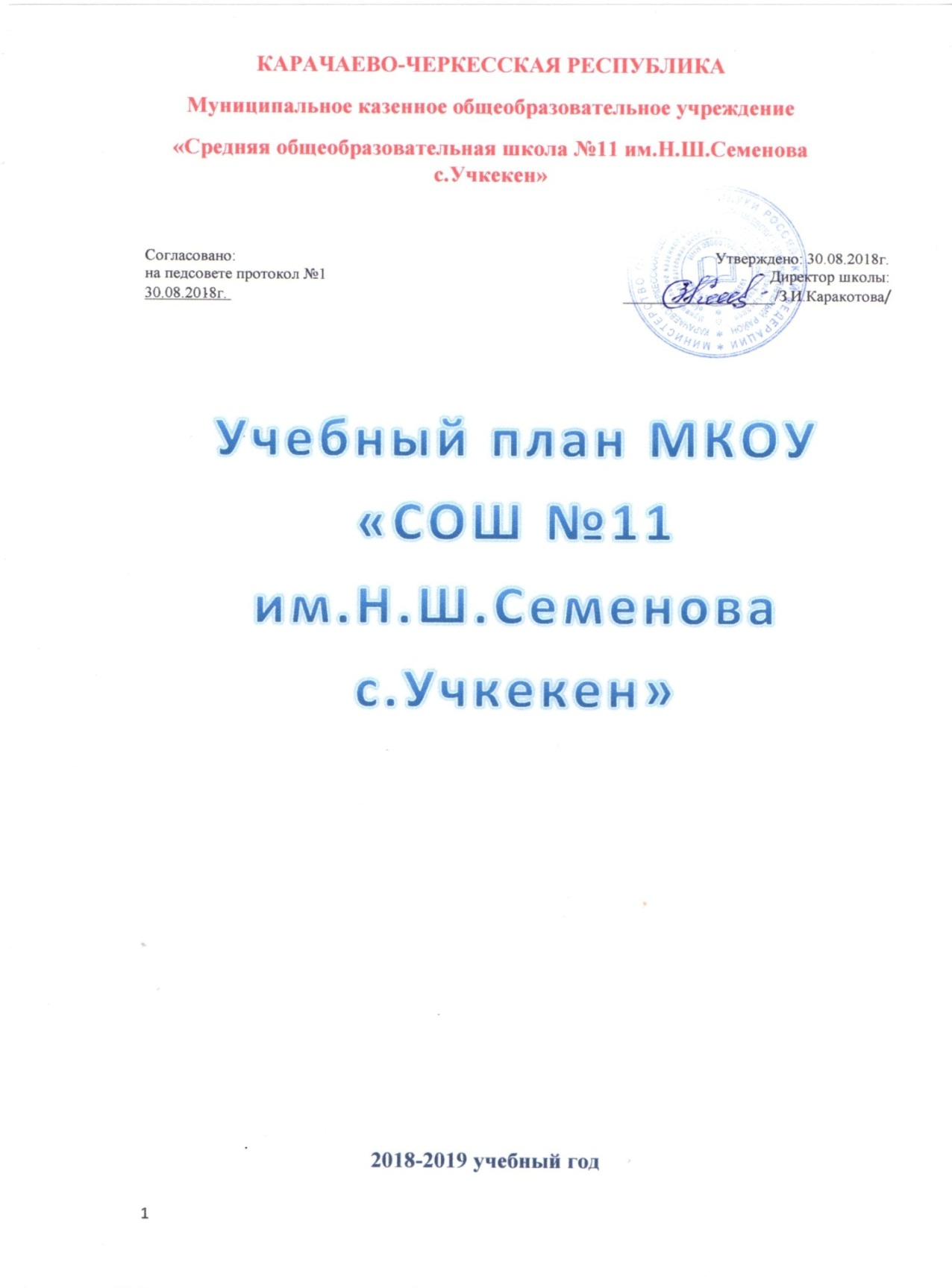 Расписание 5 – 11 классы 2018 – 2019уч.г.понедельник11109А9Бпонедельник1Химия Физ-ра Физика Алгебрапонедельник2ФизикаРусс язРусск.язХимияпонедельник3Физ-раОбществоАлгебраБиологияпонедельник4ОбществоФизикаГеометрияРусск.язпонедельник5ИсторияРусск.литБиологияФизикапонедельник6АлгебраРодн.литХимия Русск.яз7вторник1Физ-раРодн.литФизикаРусск.язвторник2ХимияИсторияРусск.язФизикавторник3Родн.литФизикаАнгл.язАлгебравторник4Англ.язРусск.язАлгебраРодн.язвторник5Русск.язАлгебраРусск.литФиз-равторник6Русск.литГеометрияФиз-раРусск.литКлассный час        среда1ОбществоРусск.литРусск.язГеометрия        среда2Физ-раОБЖРодн.язАлгебра        среда3Русск.литХимияАлгебраФиз-ра        среда4АлгебраОбществоАнгл.язФизика        среда5ГеометрияБиологияФиз-раИстория        среда6БиологияРодн.литФизикаАнгл.язОБЖ       четверг1Русск.литГеометрияАнгл.язГеография       четверг2Русск.язАлгебраГеографияХимия       четверг3ФизикаРусск.язИсторияАнгл.яз       четверг4МХКРусск.литБиологияРодн.яз       четверг5АлгебраГеографияГеометрияБиология       четверг6ИсторияАнгл.язХимияРодн.лит      пятница1Англ.язАнгл.язОБЖФиз-ра      пятница2Русск.литФизикаАлгебраАнгл.яз      пятница3ФизикаБиологияРодн.язРусск.яз      пятница4ОБЖХимияФиз-раГеометрия      пятница5ИнформатикаАлгебраРодн.литРусск.лит      пятница6БиологияФиз-раРусск.литОБЖКлассный часИндивидуальн.проект    суббота1Родн.язГеографияИсторияАлгебра    суббота2АлгебраАнгл.язИнформатикаОбщество    суббота3ГеометрияИнформатикаРусск.язИстория    суббота4Англ.язАлгебра (ЕГЭ)ГеографияРусск.яз    суббота5ТрудИсторияРусск.литГеография    суббота6Труд Физ-раОбщество Информатика Классный часКлассный часпонедельник8А8Б7А7Бпонедельник1Русск.литАлгебраРодн.литГеографияпонедельник2АлгебраФиз-раРодн.язИсторияпонедельник3География Физика ТрудРодн.язпонедельник4ГеометрияРусск.язТрудРодн.литпонедельник5Физ-раГеография Русск.литАлгебрапонедельник6Физика Русск.литИсторияРусск.язвторник1Англ.язГеометрияИЗОАлгебравторник2Русск.язАнгл.язРусск.язФиз-равторник3БиологияАлгебраАлгебраИЗОвторник4АлгебраБиологияФиз-раГеографиявторник5ХимияРодн.литФизикаРусск.язвторник6Родн.литХимияРусск.литФизикаКлассный часКлассный час        среда1Англ.язФиз-раФизикаГеометрия        среда2ФизикаАлгебраИсторияРусск.яз        среда3Общество Англ.язАлгебраРодн.яз        среда4Русск.язТрудРусск.язФиз-ра        среда5ТрудФизикаБиологияРусск.лит        среда6Физ-ра Русск.язОбществоБиология       четверг1ИсторияХимияГеометрияФизика        четверг2Англ.язАлгебраФиз-раРусск.яз       четверг3ХимияГеографияАлгебра Физ-ра       четверг4АлгебраАнгл.язРусск.язАлгебра        четверг5Физ-раОбществоАнгл.язРусск.лит       четверг6МузыкаФиз-раГеография Англ.яз      пятница1АлгебраРусск.язАлгебраОбщество      пятница2ОБЖБиологияРодн.язИстория      пятница3Русск.язОБЖРусск.язАлгебра      пятница4ИсторияИнформатикаРусск.литГеометрия      пятница5БиологияГеометрияГеометрияАнгл.яз      пятница6Русс.литИстория Англ.язРусск.литКлассный час    суббота1ИнформатикаРусск.язАнгл.язМузыка    суббота2Русск.язРодн.язФиз-раАнгл.яз    суббота3Родн.язМузыкаГеографияТруд    суббота4Родн.литИсторияИнформатикаТруд    суббота5ГеометрияРусск.литМузыка Информатика     суббота6География Родн.литКлассный часпонедельник6А6Б5А5Бпонедельник1Русск.литМатематика ИсторияТрудпонедельник2ГеографияМатематикаМатематикаТрудпонедельник3Русск.язРусск.язРусск.язМатематикапонедельник4Англ.язФиз-раГеографияРусск.язпонедельник5МатематикаАнгл.язРодн.язРусск.литпонедельник6Физ-раГеографияИЗОАнгл.язКлассный час вторник1МатематикаИсторияРусск.литРусск.язвторник2МатематикаИЗОМатематикаМатематикавторник3ИсторияРусск.язРусск.язФиз-равторник4Русск.язРусск.литИсторияАнгл.язвторник5ИЗОМатематикаАнгл.язИсториявторник6ОбществоАнгл.язКлассный часИЗОКлассный час        среда1Русск.литБиологияМатематикаРодн.яз        среда2Русск.язТрудРусск.язМатематика        среда3МатематикаТрудБиологияРусск.яз        среда4Ролдн.язРусск.язМатематикаБиология        среда5Родн.литМатематикаРусск.литРусск.лит        среда6Русск.лит       четверг1Физ-раМузыкаРодн.язРусск.яз       четверг2ИсторияМатематикаРодн.литРусск.яз       четверг3МатематикаРодн.язМатематикаМузыка       четверг4Русск.язИсторияФиз-раМатематика       четверг5Русск.литРодн.литМузыкаМатематика       четверг6      пятница1ТрудРусск.язМатематикаРодн.яз      пятница2ТрудМатематикаФиз-раМатематика      пятница3МатематикаФиз-раАнгл.язИстория      пятница4Англ.язРусск.литРусск.язРодн.лит      пятница5БиологияОбществоРусск.литФиз-ра      пятница6Родн.яз    суббота1Русск.язРусск.язТрудФиз-ра    суббота2Русск.язРусск.язТрудГеография    суббота3Физ-раАнгл.язРусск.язРусск.яз    суббота4МузыкаФиз-раРусск.литАнгл.яз    суббота5Англ.язРодн.язФиз-раРусск.лит    суббота6Классный часАнгл.яз